Weitere Informationen zu früheren Föderalen Plänen für nachhaltige Entwicklung finden Sie auf der Website www.developpementdurable.be. 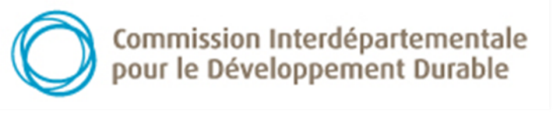 Formular zur Volksbefragung zum Vorprojekt 3. Föderaler Plan für nachhaltige Entwicklung (FPNE) 2021-2025Formular zur Volksbefragung zum Vorprojekt 3. Föderaler Plan für nachhaltige Entwicklung (FPNE) 2021-2025Formular zur Volksbefragung zum Vorprojekt 3. Föderaler Plan für nachhaltige Entwicklung (FPNE) 2021-2025Vor dem 31. Mai 2021 auszufüllen und einzusenden:Entweder per E-Mail im Word-Format oder PDF-Format an die Adresse cidd-icdo@ifdd.fed.be Oder auf dem Postweg an folgende Adresse: Secrétariat de la CIDD c/o Institut Fédéral pour le Développement Durable
Rue Ducale 4
1000 BrüsselVor dem 31. Mai 2021 auszufüllen und einzusenden:Entweder per E-Mail im Word-Format oder PDF-Format an die Adresse cidd-icdo@ifdd.fed.be Oder auf dem Postweg an folgende Adresse: Secrétariat de la CIDD c/o Institut Fédéral pour le Développement Durable
Rue Ducale 4
1000 BrüsselVor dem 31. Mai 2021 auszufüllen und einzusenden:Entweder per E-Mail im Word-Format oder PDF-Format an die Adresse cidd-icdo@ifdd.fed.be Oder auf dem Postweg an folgende Adresse: Secrétariat de la CIDD c/o Institut Fédéral pour le Développement Durable
Rue Ducale 4
1000 Brüssel1. Ihre Anschrift1. Ihre AnschriftIhr Name: Ihr Name: Ihr Vorname: Straße: Postleitzahl: Straße: Postleitzahl: Nr.: Stadt: Ihre E-Mail: Ihre E-Mail: Ihre E-Mail: 2. Ihr Status Privatperson Repräsentant einer OrganisationName der Organisation, die Sie vertreten: Repräsentant einer OrganisationName der Organisation, die Sie vertreten:3. Ihre ReaktionSie möchten: Einen allgemeinen Kommentar zum Vorprojekt des FPNE abgeben      Geben Sie hier Ihren Kommentar ein:3. Ihre ReaktionSie möchten: Einen allgemeinen Kommentar zum Vorprojekt des FPNE abgeben      Geben Sie hier Ihren Kommentar ein:3. Ihre ReaktionSie möchten: Einen allgemeinen Kommentar zum Vorprojekt des FPNE abgeben      Geben Sie hier Ihren Kommentar ein: Bringen Sie eine Verbesserung oder einen Vorschlag zu einem bestimmten Teil oder Absatz des 
Vorprojekts des Plans zum Ausdruck
 Bringen Sie eine Verbesserung oder einen Vorschlag zu einem bestimmten Teil oder Absatz des 
Vorprojekts des Plans zum Ausdruck
 Bringen Sie eine Verbesserung oder einen Vorschlag zu einem bestimmten Teil oder Absatz des 
Vorprojekts des Plans zum Ausdruck
      Zu welchem Teil des Vorprojekts des Plans des FPNE möchten Sie eine Verbesserung oder einen Vorschlag zum Ausdruck 
 bringen?      Zu welchem Teil des Vorprojekts des Plans des FPNE möchten Sie eine Verbesserung oder einen Vorschlag zum Ausdruck 
 bringen?      Zu welchem Teil des Vorprojekts des Plans des FPNE möchten Sie eine Verbesserung oder einen Vorschlag zum Ausdruck 
 bringen?Nr. des Absatzes des FPNE:Ihr(e) Verbesserung/Vorschlag:Ihr(e) Verbesserung/Vorschlag:Wir bedanken uns für Ihre Teilnahme!Wir bedanken uns für Ihre Teilnahme!Wir bedanken uns für Ihre Teilnahme!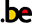 SCHUTZ IHRER PERSÖNLICHEN DATENDie Daten aus dieser Volksbefragung können Sie direkt oder indirekt identifizieren. Persönliche Daten werden durch das Föderalinstitut für nachhaltige Entwicklung (FINE) erhoben. Das FINE verpflichtet sich, Ihre persönlichen Daten in anonymer Form zu verarbeiten. Die erfassten Daten werden verwendet, um:die Zulässigkeit Ihrer Meinung zu analysieren;Ihre Meinung zu einem bestimmten Absatz des Vorentwurfs an die zuständigen Stellen, d. h. an die föderalen Einheiten oder an den Föderalen Öffentlichen Dienst (FÖD) und den Föderalen Öffentlichen Programmdienst (FÖP) zu senden;Vorschläge zu eventuellen Verbesserungen an die IKNE zu senden. Ihre persönlichen Daten werden gemäß der Europäischen Verordnung 2016/679 des Europäischen Parlaments und des Rates vom 27. April 2016 (in Kraft getreten am 25. Mai 2018) zum Schutz natürlicher Personen bei der Verarbeitung personenbezogener Daten und zum freien Datenverkehr (DSGVO) geschützt.